Publicado en  el 05/05/2015 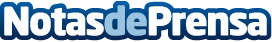 El Open de España genera un impacto económico de 54 millones de euros. Unos 40.000 espectadores acudirán in situ al campo de golf durante la celebración del torneoDatos de contacto:Nota de prensa publicada en: https://www.notasdeprensa.es/el-open-de-espana-genera-un-impacto-economico_1 Categorias: Golf http://www.notasdeprensa.es